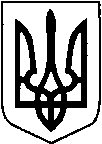 КИЇВСЬКА ОБЛАСТЬТЕТІЇВСЬКА МІСЬКА РАДАVІІІ СКЛИКАННЯ ЧОТИРНАДЦЯТА      СЕСІЯ ПРОЕКТ    Р І Ш Е Н Н Я
27.01.2022 р.                                   №   -14 -VIIІ
 Про затвердження технічних документацій із землеустрою, які розташовані на території Тетіївської   міської ради                  Розглянувши заяву громадян, розроблену ФОП Шамрай Д.В.,   технічну документацію щодо відведення земельної  ділянки  у власність,  керуючись пунктом 34 частиною 1 статті 26, статті 59   Закону України «Про місцеве самоврядування в Україні», відповідно до статей 12,116,118,121,122,125,126,134,186, Земельного кодексу України, статтями 19, 25, 50  Закону України «Про землеустрій», Закону України « Про державну реєстрацію речових прав на нерухоме майно та їх обтяжень» Тетіївська міська радаВИРІШИЛА1.Затвердити розроблену ФОП Шамрай Д.В. технічну документацію  із землеустрою, щодо  відведення земельної  ділянки  у власність, які  розташовані  на території Тетіївської міської ради- Плотці Валентині Пилипівні   за межами  с. Скибинці, площею 4,6918 га  для ведення товарного сільськогосподарського виробництва, кадастровий  номер 3224686200:03:002:0014;- Гвоздевських Ользі Михайлівні  за межами  с. Бурківці, площею 0,7681 га  для ведення товарного сільськогосподарського виробництва, кадастровий  номер 3224680400:03:001:0033;   2.Спеціалісту міської ради з земельних питань  та старостам внести зміни в земельно-кадастрову книгу по обліку земель та направити рішення в Тетіївську ДПІ ГУ ДПС  в Київській області  для внесення змін до даних по нарахуванню земельного податку.   3.Контроль за виконанням даного рішення покласти на постійну депутатську комісію з питань регулювання земельних відносин, архітектури, будівництва та охорони навколишнього середовища (голова Крамар О.А.)            Міський  голова                                                  Богдан  БАЛАГУРА